отдел образования  администрацииВАДИНСКОГО района Пензенской областиВыписка из протокола № 8совещания  руководителей образовательных учреждений Вадинского района23.09.2021      По третьему вопросу СЛУШАЛИ: заведующего методическим кабинетом отдела образования о  рекомендациях  ГАОУ ДПО ИРР ПО для педагогических и руководящих работников  по  вопросу содействия региону в реализации мер по обеспечению оптимизации графиков проверочных и диагностических работ в соответствии с рекомендациями Минпросвещения и РособрнадзораРЕШИЛИ: При планировании оценочных процедур на уровне общеобразовательных организаций Вадинского района необходимо учитывать наличие информации, получаемой в ходе федеральных оценочных процедур, и избегать дублирования по содержанию различных оценочных процедур.1. В целях упорядочивания системы оценочных процедур, проводимых в общеобразовательной организации (далее - ОО), принять необходимые меры: а) проводить оценочные процедуры по каждому учебному предмету в одной параллели классов не чаще 1 раза в 2,5 недели. При этом объем учебного времени, затрачиваемого на проведение оценочных процедур, не должен превышать 10% от всего объема учебного времени, отводимого на изучение данного учебного предмета в данной параллели в текущем учебном году;б) не проводить оценочные процедуры на первом и последнем уроках, за исключением учебных предметов, по которым проводится не более 1 урока в неделю, причем этот урок является первым или последним в расписании;в) не проводить для обучающихся одного класса более одной оценочной процедуры в день;г) исключить ситуации замещения полноценного учебного процесса в соответствии с образовательной программой многократным выполнением однотипных заданий конкретной оценочной процедуры, проведения "предварительных" контрольных или проверочных работ непосредственно перед планируемой датой проведения оценочной процедуры;д) при проведении оценочной процедуры учитывать необходимость реализации в рамках учебного процесса таких этапов, как проверка работ обучающихся, формирование массива результатов оценочной процедуры, анализ результатов учителем, разбор ошибок, допущенных обучающимися при выполнении работы, отработка выявленных проблем, при необходимости - повторение и закрепление материала;е) не использовать для проведения оценочных процедур копии листов с заданиями, полученные в результате ксерографии (возможно использование материалов, распечатанных на принтере с высоким разрешением, типографских бланков, учебников, записей на доске и т.п.).Эффективным способом планирования работы, позволяющим минимизировать нагрузку обучающихся, является составление единого для ОО графика проведения оценочных процедур (далее - график) с учетом учебных периодов, принятых в ОО (четверть, триместр и т.д.), а также перечня учебных предметов.2. В целях обеспечения открытости и доступности информации о системе образования общеобразовательным организациям Вадинского района необходимо:а) сформировать единый для ОО график на учебный год либо на ближайшее полугодие с учетом оценочных процедур, запланированных в рамках учебного процесса в ОО, и оценочных процедур федерального и регионального уровней, документы о проведении которых опубликованы на момент начала учебного года либо на момент начала полугодия (график может быть утвержден как отдельным документом, так и в рамках имеющихся локальных нормативных актов ОО, устанавливающих формы, периодичность, порядок текущего контроля успеваемости и промежуточной аттестации обучающихся);б) разместить сформированный график не позднее чем через 2 недели после начала учебного года либо после начала полугодия, на которое формируется график, на сайте ОО на главной странице подраздела "Документы" раздела "Сведения об образовательной организации" в виде электронного документа.График может быть скорректирован при наличии изменений учебного плана, вызванных:эпидемиологической ситуацией;участием ОО в проведении национальных или международных исследований качества образования в соответствии с Приказом в случае, если такое участие согласовано после публикации ОО графика;другими значимыми причинами.При участии ОО в проведении национальных или международных исследований качества образования в соответствии с Приказом график корректируется с сохранением условий, указанных в подпунктах "б - е" пункта 1 настоящих рекомендаций.В случае корректировки графика его актуальная версия размещается на сайте ОО.3.Директорам школ общеобразовательных организаций Вадинского района в срок до 30.09.2021 доложить начальнику отдела образования об исполнении поручения.4.Программисту отдела образования в срок до 03.10.2021 доложить начальнику отдела образования о наличии на сайтах ОО всех необходимых материалов исходя из вышеперечисленных поручений.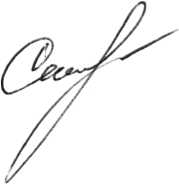 Председатель                                                                        Г.В.СемисчастноваСекретарь                                                                                     Т.В.Мясникова